A Comissão de Seleção e Admissão do Programa de Pós-graduação em Administração(PROPAM/UFS) informa aos candidatos classificados na primeira etapa do Processo Seletivo - Curso de Mestrado em Administração (Edital PROPADM/POSGRAP/UFS n° 05/2017 e 06/2017) que, devido paralisação nacional dos servidores públicos federias haverá ALTERAÇÃO DO LOCAL da prova escrita  para o Centro de Cultura e Arte da UFS (Cultart), localizado na Av.Ivo do Prado, 612 - São José, Aracaju – SE, sendo mantida data de 10/11/2017, das 9 ás 12h.Os candidatos deverão comparecer ao local com 30 minutos de antecedência portando documento de identificaçãooficial com foto.Os candidatos somente terão acesso ao local das provas portando documento de identificação oficial com foto, sendo desclassificados do concurso os que faltarem a quaisquer das etapas ou não obedecerem aos horários estabelecidos dispostos nos referidos editais.São Cristóvão, 09 de novembro de 2017.COMISSÃO DE SELEÇÃO E ADMISSÃOProfª. Drª. Manuela Ramos da Silva (Presidente)Profª. Drª. Maria Elena Leon Olave (Membro)Prof. Dr. Jefferson David Araújo Sales (Membro)UNIVERSIDADE FEDERAL DE SERGIPEPró-Reitoria de Pós-Graduação e PesquisaPrograma de Pós-Graduação em administração PROPADMMESTRADO EM ADMINISTRAÇÃO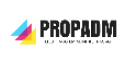 